Bands 1 – 3 Problem Solving – Test 3 Answers1.12 ÷ 3 = 4 cm4 x 4 = 16 cm1 mark for calculating length of one side1 mark for correct answer22.134 + 125 + 30 = 289289  ÷ 54 = 5 r 196 coaches needed1 mark for total number attending1 mark for 289 ÷ 541 mark for correct answer33.49 students liked biology best1 mark for attempt to draw two-way table1 mark for correctly filling in information from the question1 mark for correctly filling in gaps1 mark for correct answer44.12 sides in total60 ÷ 12 = 5 cm1 mark for identifying number of sides1 mark for 60 ÷ 121 mark for correct answer35. = (50, 30)1 mark for  or 1 mark for correct answer26.200 cm² ÷ 8 squares = 25 cm² each√25 = 5 cm side18 x 5 cm = 90  cm1 mark for calculating area of one square1 mark for calculating length of side1 mark for 18 x 51 mark for correct answer47.80305 – 79721 = 584 units used584 – 70 = 51470 x 20p = 1400p514 x 10p = 5140p1400 + 5140 = 6540 = £65.401 mark for calculating units used1 mark for 70 x 201 mark for 514 x 101 mark for correct answer in pounds48.17 15      18 30      21 20      22 202/3 of 228 = 2 x 76 = 1521 mark for delay1 mark for flight1 mark for time difference1 mark for 228 ÷ 31 mark for 2 x 761 mark for correct answer69.2x + x = 1353x = 135x = 45 cmor1 : 2135 ÷ 3 = 45 cmor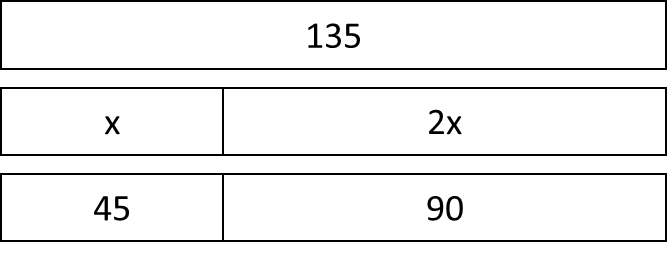 1 mark for expression, ratio or diagram1 mark for 135 ÷ 3 (written or otherwise)1 mark for correct answer10.Shop B is cheapest1 mark for each price calculation1 mark for correct answer411.5.7 ÷ 0.53 = 10.75  11 rolls across width11 x 2.8 = 30.8 m needed30.8 ÷ 21 = 2.56  3 rolls needed3 x £12.45 = £37.351 mark for rolls across width1 mark total length needed1 mark for number of rolls needed1 mark for 3 x £12.451 mark for correct answer512.T-shirts R Us is cheapest1 mark for 18 x £12 or £216 seen1 mark for 10% or 20% of £2161 mark for £172.80 seen1 mark for £180 seen1 mark for correct answer513.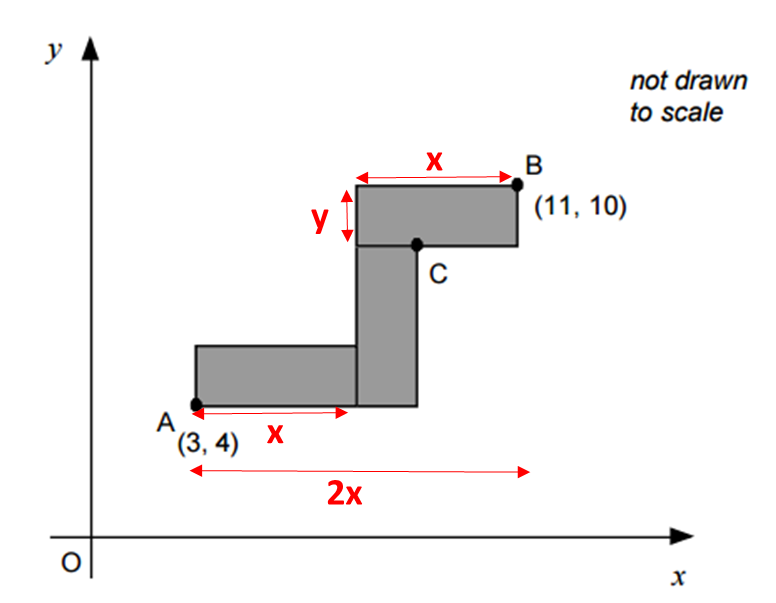 2x = 11 – 3 = 8x = 4x + y = 10 – 4 = 6y = 2Length = 4, width = 2C = (9, 8)1 mark for identifying 2x = 8 oe1 mark for x = 4 oe1 mark for x + y = 6 oe1 mark for y = 21 mark for correct answer (accept dimensions written on diagram)1 mark for x coordinate1 mark for y coordinate7